Основная образовательная программаМКОУ «НОВОКОСИНСКАЯ СОШ им. Х.Исмаилова»              Бабаюртовского района               Республики Дагестанс. Новая Коса - 2020 годОбразовательная программаМКОУ «НСОШ им.Х.Исмаилова»МКОУ «НСОШ им. Х.Исмаилова» является общеобразовательным учреждением начального общего, основного общего, среднего (полного) общего образования. Образовательная программа школы представляет собой документ, который определяет содержание образования в школе и технологии его реализации. Структурно Образовательная программа представляет собой совокупность образовательных программ разного уровня обучения (начального общего, основного общего и среднего (полного) общего образования) и соответствующих им образовательных технологий, определяющих содержание образования и направленных на достижение прогнозируемого результата деятельности школы. Эти программы преемственны, то есть каждая последующая программа базируется на предыдущей.Предназначение школы:Создание условий для получения каждым школьником качественного образования, воспитания, позволяющим успешно жить в быстро меняющемся мире.Информационная справкаДата принятия школы в эксплуатацию - 1965г.«МКОУ «НСОШ им. Х.Исмаилова» расположена по адресу: 368060 Республика Дагестан, Бабаюртовский район с. Новая Коса  ул. Школьная,8Ф.И.О. директора Зульмира Адильхановна Баяджиева, работает в должности с 14.05.2020гУчредитель: Администрация Бабаюртовского районаЛицензия:  Лицензия на право ведения образовательной деятельности, установленной формы и выданной "27_"сентября 2018 г., серия 05Л01, регистрационный номер № 0003704Министерство образования, культуры и науки Республики Дагестан, срок действия лицензии – бессрочно.Свидетельство об аккредитации: Свидетельство об аккредитации организации выдано "_10_" сентября_ 2018 г., Министерство образования и науки Республики Дагестан;Серия 05А01 N 0001755, срок действия свидетельства с "_10_" _сентября 2018__ г. до "13_" июня 2025 года.Телефон 89898812685Адрес электронной почты     novokosasosh@mail.ruООП составлена в соответствии со следующими нормативными документами :Федеральный уровень:- Федеральный Закон от 29 декабря 2012 № 273 –ФЗ «Об образовании в Российской Федерации»;- Конвенция о правах ребёнка;- Приказ Министерства образования и науки РФ от 6 октября 2009 № 373 "Об утверждении и введении в действие федерального государственного образовательного стандарта начального общего образования", зарегистрировано в Минюсте РФ 22 декабря 2009 № 15785;- Приказ Министерства образования и науки Российской Федерации от 26 ноября 2010 № 1241 "О внесении изменений в федеральный государственный образовательный стандарт начального общего образования, утвержденный приказом Министерства образования и науки Российской Федерации от 6 октября 2009 г. № 373";- Приказ Министерства образования и науки Российской Федерации от 22 сентября 2011 № 2357 "О внесении изменений в федеральный государственный образовательный стандарт начального общего образования, утверждённый приказом Министерства образования и науки Российской Федерации от 6 октября 2009 г. № 373";- Приказ Министерства образования и науки Российской Федерации от 18 декабря 2012 № 1060 "О внесении изменений в федеральный государственный образовательный стандарт начального общего образования, утвержденный приказом Министерства образования и науки Российской Федерации от 6 октября 2009 г. № 373";- Приказ Министерства образования и науки Российской Федерации от 29 декабря 2014 № 1643 "О внесении изменений в приказ Министерства образования и науки Российской Федерации от 6 октября 2009 г. № 373 "Об утверждении и введении в действие федерального государственного образовательного стандарта начального общего образования";- Приказ Министерства образования и науки Российской Федерации от 18 мая 2015 № 507 "О внесении изменений в федеральный государственный образовательный стандарт начального общего образования, утвержденный приказом Министерства образования и науки Российской Федерации от 6 октября 2009 г. № 373";- Приказ Министерства образования и науки Российской Федерации от 31.12.2015 №1576 "О внесении изменений в федеральный государственный образовательный стандарт начального общего образования, утвержденный приказом Министерства образования и науки Российской Федерации от 6 октября 2009 г. №373"(Зарегистрировано в Минюсте России 02.02.2016 № 40936);- Постановление Главного государственного санитарного врача РФ от 29 декабря 2010 №189 "Об утверждении СанПиН 2.4.2.2821-10 "Санитарно-эпидемиологические требования к условиям и организации обучения в общеобразовательных учреждениях", зарегистрированного в Минюсте РФ 3 марта 2011 г., регистрационный номер 19993.;- Концепция УМК « Школа России»;а такжеРекомендации примерной основной образовательной программыначальной школы (Примерная основная образовательная программаобразовательного учреждения. Начальная школа/ сост.Е.С. Савинов. – М. Просвещение, 2010);Региональный уровень:Закон «Об образовании в Республике Дагестан» от 12.12.2014г.Приказ МОН РК № 999 от 18.06.2018 г. «Об утверждении регионального (примерного) учебного плана на 2018-2019 учебный год;Приказ МО и Н РК № 74 от 01.02.2012 г. «О внесении изменений в федеральный базисный учебный план и примерные учебные планы для образовательных учреждений Российской Федерации, реализующих программы общего образования, утвержденные приказом Министерства образования Российской Федерации от 9 марта 2004г.№1312» (ОРКСЭ).Приказ МО и Н РК №846 от 16.06.2015г. «Об утверждении Порядка регламентации и оформления отношений государственной и муниципальной образовательной организации и родителей (законных представителей) обучающихся, нуждающихся в длительном лечении, а также детей-инвалидов, которые по состоянию здоровья не могут посещать образовательные организации, в части организации обучения по образовательным программам начального, общего, среднего общего образования на дому или в медицинских организациях, расположенных на территории Республики Дагестан»Школьный уровень:Устав ОУ;Локальные акты ОУ.Назначение программыОсновываясь на достигнутых результатах и традициях школы, учитывая тенденции развития образования в России и мировой практике, социально-политическую и культурную ситуацию в стране, были сформулированы следующие цели, задачи и приоритетные направления образовательной программы.Цель: создать наиболее благоприятные условия для становления и развития субъектно-субъектных отношений ученика и учителя, развития личности школьника, удовлетворения его образовательных и творческих потребностей; помочь ребенку жить в мире и согласии с людьми, природой, культурой.Задачи:· обеспечение гарантий прав детей на образование;· создание и развитие механизмов, обеспечивающих демократическое управление школой;· стимулирование творческого самовыражения учителя, раскрытия его профессионального и творческого потенциала, обеспечивающего развитие каждого ученика в соответствии с его склонностями, интересами и возможностями;· совершенствование программно-методического обеспечения учебного процесса в различных формах организации учебной деятельности;· обновление содержания образования в свете использования современных информационных и коммуникационных технологий в учебной деятельности.· развитие профильного обучения старшеклассников;· создание единого образовательного пространства, интеграция общего и дополнительного образований;· создание условий для развития и формирования у детей и подростков качеств толерантности, патриотизма.Приоритетные направления:· повышение качества обученности, обучаемости за счет применения современных технологий обучения;· ориентация на компетентность и творчество учителя, его творческую самостоятельность и профессиональную ответственность;· сохранение, укрепление и формирование здоровья учащихся;· формирование экологического мировоззрения через организацию проектно-исследовательской и научной деятельности школьников;· совершенствование профессионального уровня педагогов в области информационных технологий;· развитие системы непрерывного образования, воспитательного потенциала поликультурной образовательной среды.Принципы реализации программы:· Программно - целевой подход, который предполагает единую систему планирования и своевременного внесения корректив в планы.· Преемственность данной программы развития и программы образовательного учреждения.· Информационной компетентности (психолого-педагогической, инновационной, информационной) участников образовательного процесса в школе.· Вариативности, которая предполагает осуществление различных вариантов действий по реализации задач развития школы.· Включение в решение задач образовательной программы всех субъектов образовательного пространства.Прогнозируемый результат:· повышение качества образованности школьников, успешное освоение ими системного содержания образования;· проявление признаков самоопределения, саморегуляции, самопознания, самореализации личности школьника; обретение качеств: ответственности, самостоятельности, инициативности, развитого чувства собственного достоинства, конструктивности поведения;· творческая активность педагогического коллектива, развитие исследовательского подхода к педагогической деятельности, к инновационной деятельности, способность осуществлять ее на практике;· удовлетворенность трудом всех участников педагогического процесса.Средства реализации предназначения школы:1. Усвоение учащимися базового содержания образовательных областей2. Предоставление учащимся возможности выбора профиля обучения3. Предоставление широкого спектра дополнительных образовательных программ и дополнительных образовательных услуг.Направленность образовательной программы1. Решение задач формирования общей культуры личности, адаптации личности к жизни в обществе2. Воспитание гражданственности, толерантности, уважения к правам и свободам человека3. Создание основы для осознанного выбора и последующего освоения профессиональных образовательных программОбразовательная программа МКОУ «НСОШ им. Х.Исмаилова» адресована:• для информирования о целях, содержании, организации и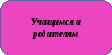 предполагаемых результатах деятельности ОУ• для определения сферы ответственности за достижениерезультатов школы, родителей и обучающихся ивозможностей для взаимодействия;• для углубления понимания смыслов образования и в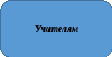 качестве ориентира в практической образовательнойдеятельности
• для координации деятельности педагогического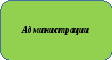 коллектива по выполнению требований к результатам иусловиям освоения учащимися ООП;• для регулирования взаимоотношений субъектовобразовательного процесса (педагогов, учеников,родителей,администрации и др.);• для повышения объективности оценивания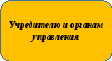 образовательных результатов ОУ в целом;• для принятия управленческих решений на основемониторинга эффективности процесса, качества, условий ирезультатов образовательной деятельности ОУ.и предназначена удовлетворить их потребности.ОРГАНИЗАЦИЯ УЧЕБНО-ВОСПИТАТЕЛЬНОГО ПРОЦЕССАВ соответствии со статьей 32 «Типового положения об общеобразовательном учреждении» школа осуществляет образовательный процесс в соответствии с уровнями общеобразовательных программ трех ступеней образования:I ступень - начальное общее образование, срок освоения 4 года;II ступень - основное общее образование, срок освоения 5 лет;III ступень - среднее (полное) общее образование, срок освоения 2 года.На первой ступени обучения, педагогический коллектив начальной школы призван: сформировать у детей желание и умение учиться; гуманизировать отношения между учащимися, учителями и учащимися; помогать школьникам приобретать опыт общения и сотрудничества; сформировать первые навыки творчества на основе положительной мотивации к обучению; прочной базовой общеобразовательной подготовки школьников на основе гуманизации образования. На первой ступени обучения образовательный процесс осуществляется по традиционным программам и «Школа России». Большое внимание в организации учебно-воспитательного процесса первой ступени обучения следует уделять здоровьесберегающим технологиям. В традициях школы организовывать учебный процесс с использованием динамических часов в расписании первой половины дня.На второй ступени обучения, представляющей собой продолжение формирования познавательных интересов учащихся и их самообразовательных навыков, педагогический коллектив основной школы стремится заложить фундамент общей образовательной подготовки школьников, необходимый для продолжения образования на третьей ступени и выбора ими своего направления профессиональной подготовки с учетом собственных способностей и возможностей; создать условия для самовыражения учащихся на уроках и внеурочных занятиях в школе. На это нацелен учебный план основного и дополнительного образования. В рамках дополнительного образования функционируют кружки различной направленности и специфики.Образование на третьей ступени обучения, ориентированное на продолжение развития самообразовательных навыков и особенно навыков самоорганизации и самовоспитания, предопределило необходимость решения педагогическим коллективом полной, средней школы следующих задач: продолжить нравственное, физическое и духовное становление выпускников, полное раскрытие и развитие их способностей; сформировать психологическую и интеллектуальную готовность их к профессиональному и личностному самоопределению; обеспечить развитие теоретического мышления, высокий уровень общекультурного развития с учетом этого в школьный компонент учебного плана введены курсы по русскому языку, математике, географии, истории.Образовательная программа школы реализуется через учебный план.(Учебный план ОУ и программно-методическое обеспечение прилагается).Модель выпускникаПервой ступениДостижение уровня элементарной грамотности - готовности ученика к образованию в основной школе, что предполагает:1. Сформированность опорных знаний и умений в области чтения, письма, счёта, иностранного языка.2. Сформированность умений социальной коммуникации младшего школьника с другими учениками и взрослыми.3. Сформированность основных навыков учебного труда.4. Развитие нравственных, духовных, патриотических и эстетических начал личности.Второй ступениДостижение уровня функциональной грамотности, что предполагает1. Сформированность готовности ученика к адаптации в современном обществе, т.е. к решению стандартных задач в различных сферах жизнедеятельности, а именно: умение адаптироваться в условиях современного общества.2. Сформированность интереса к конкретной области знания, наличие определённой системы базовых предметных знаний и умений, позволяющих продолжить обучение в профессиональной или общеобразовательной школе.3. Развитие нравственных, духовных, патриотических и эстетических начал личности.Третьей ступениДостижение уровня общекультурной компетентности и допрофессиональной компетентности в избранном предмете, что предполагает1. Ориентацию в ценностях культуры (понимание роли и места различных областей знаний как элементов общечеловеческой культуры, взаимосвязей различных областей культуры друг с другом, особенностей различных ценностных позиций)2. Готовность к оценочной деятельности (умение давать аргументированную оценку различным взглядам, позициям, умение формулировать и обосновывать свою позицию)3. Способность оценивать границы собственной компетентности4. Освоение методов образовательной деятельности5. Способность к самооценке, самоорганизации, саморегуляции.Учащиеся, завершившие обучение на ступени начального общего образования должны:· освоить общеобразовательные программы по предметам учебного плана школы на уровне достаточном для продолжения образования на ступени основного общего образования, т.е. овладение чтением, письмом, счётом, основными мыслительными операциями;· овладеть навыками учебной деятельности, сложными дидактическими умениями в соответствии со ступенью обучения, простейшими навыками самоконтроля, культурой поведения и речи, основами личной гигиены и здорового образа жизни;· овладеть навыками детского творчества в различных видах деятельности.Учащиеся, получившие основное общее образование должны:· освоить на уровне требований государственных образовательных стандартов общеобразовательные программы по всем предметам школьного учебного плана;· овладеть системой мыслительных операций (сравнение, обобщение, анализ, синтез, классификация, выделение главного);· овладеть навыками рациональной учебной деятельности, сложными дидактическими умениями;· знать свои гражданские права и уметь их реализовать;· быть готовым к формам и методам обучения, применяемым на ступени среднего (полного) общего образования, в учреждениях начального и среднего профессионального образования.Учащиеся, получившие среднее (полное) общее образование должны:· освоить на уровне государственных образовательных стандартов общеобразовательные программы по всем предметам школьного учебного плана;· освоить содержание предметов на уровне, обеспечивающем поступление и успешное обучение в учреждениях высшего и среднего профессионального образования;· уметь находить свою «нишу» в системе социально-экономических отношений;· владеть культурой интеллектуальной творческой деятельности;· знать и уметь реализовывать свои гражданские права;· обладать чувством социальной ответственности;· быть интеллектуально развитым, обладать высокой эрудицией, общей, духовной и профессиональной культурой, умением учиться, навыками самообразования, способностью реализовать себя в изменяющемся мире, ориентироваться в общественно - политической, экономической и экологической ситуации;· обладать системой знаний о человеке, должен быть знаком с этическими и правовыми нормами, понимать роль нравственных обязанностей человека, в межличностном общении проявлять доброжелательность, терпимость, деликатность, чувство такта, толерантность;· обладать эмоциональной устойчивостью, оптимизмом, волевыми качествами, ответственностью за порученное дело;· иметь представление о здоровом образе жизни, осознавать здоровье как ценность, владеть умениями и навыками по физическому совершенствованию и организации безопасности жизнедеятельности, экологической грамотностью;· уметь работать с различными источниками информации;· владеть коммуникативной культурой.Измерители реализации образовательной программы1. Контрольные работы (внутренние и внешние)2. Проверка техники чтения1. Результаты участия школьников в предметных олимпиадах3. Анализ школьного психолога4. Государственная итоговая аттестация5. Результаты поступления в высшие учебные учрежденияОбразовательная программа школы принимается сроком на 5 лет. Школа оставляет за собой право корректировать отдельные её разделы по мере необходимости. Раздел «Особенности учебного плана» обновляется ежегодно.Структура образовательных программ по ступеням обучения:1. Целевое назначение программы2. Адресность программы3. Особенности учебного плана4. Перечень учебных программ5. Организационно-педагогические условия реализации программы6. Педагогические технологии, обеспечивающие реализацию программы7. Формы аттестации, контроля и учёта достижений учащихся8. Ожидаемые результаты освоения программы – перечень общих умений и навыковI. Целевое назначение программы начальной школыОбеспечение образовательного процесса, предусмотренного Базисным учебным планом ОУ РФ, базисным учебным планом школы.Обеспечение согласованности и преемственности стандартов дошкольного, начального школьного и среднего образования. Создание условий для развития любознательности ребенка, его творческого воображения и навыков социальной коммуникации. Создание условий для развития устойчивого познавательного интереса у учащихся, навыков анализа, рефлексии, планирования при решении учебных задач и проблемных ситуаций. Конечный результат в рамках стандарта начальной школы понимается как готовность ученика к продолжению образования в среднем звене школы.Обеспечение личностно-ориентированного подхода, обуславливающего развивающий характер обучения или оптимальное общее развитие каждого ребёнка.Формирование у учащихся начальных представлений о здоровье человека, способах его укрепления, о правилах личной гигиены. Формирование первоначальных представлений о культурных ценностях, воспитание ученика, знающего и уважающего традиции школы, принимающего участие в общешкольных делах.Адресность образовательной программы начальной школы:
- Возраст учащихся: 6,6 - 12 лет
- Уровень подготовки учащихся: любой уровень школьной зрелости, соответствующий общеобразовательной школе.
- Состояние здоровья: 1 - 4 группа здоровья.
Продолжительность обучения: 4 года.Целевое назначение программы основной школы1. Создание условий для реализации способностей, интересов, склонностей учащимися.
2. Обеспечение гарантированности соответствия содержания реализуемого на II ступени образования государственным образовательным стандартам.
3. Создание условий для достижения учащимися функциональной грамотности.
4. Обеспечение развития умений и навыков в области самовоспитания, самопознания, самоконтроля, саморегуляции как важнейших факторов в достижении успехов в любой области деятельности.
5. Обеспечение высокой духовной культуры и нравственно-ценностных ориентаций учащимися.
6. Создание условий для обеспечения физического развития и соматического здоровья учащимися.
7. Обеспечение успешного вхождения учащихся в последующие педагогические системы (10 класс, техникумы, колледжи).
8. Изучение образовательных запросов и потребностей учащихся 8-9-х классов и их родителей по профессиональной ориентации и выбору профиля 10-х классов, т.е. социальный заказ по комплектованию 10-х классов и организации обучения на III ступени.Учебные программы: Типовые учебные программы по предметам, утвержденные МО РФ.Целевое назначение программы средней школы1. Обеспечение образовательного процесса, предусмотренного учебным планом школы с профильным изучением отдельных предметов в 10-11 классах.
2. Обеспечение реализации вышеперечисленных задач образовательной программы школы.
3. Создание условий для овладения учащимися базовыми государственными образовательными стандартами.
4. Овладение учащимися знаниями, умениями и навыками в соответствии с типовыми учебными программами.II. АДРЕСНОСТЬ ОБРАЗОВАТЕЛЬНОЙ ПРОГРАММЫ
- Готовность ученика к успешному продолжению обучения по ОП начального общего образования.
- Готовность выпускника к успешному продолжению обучения в основной школе. Сформированность у него модели позитивного поведения в рамках учебной социальной роли «ученик».
- Достижение уровня грамотности. 
Конечный результат стандарта начальной школы понимается как сформированность у ученика:Предметных и универсальных способов действий, а также опорной системы знаний, обеспечивающих возможность продолжения образования в основной школе;Основ умения учиться – способности к самоорганизации с целью решения учебных задач;Системы ценностей, толерантности, патриотизма;Индивидуального прогресса личностного развития – эмоциональной, познавательной саморегуляции.2.ОП основного общего образования, 10-15Освоение ОП начального общего образования, Успешное освоение учебных дисциплин базисного учебного плана, достижение уровня функциональной грамотности, соответствующего образовательному стандарту основной школы.
Требования к результатам обучающихся, освоивших основную ОП основного общего образования: личностным: готовность и способность обучающихся к саморазвитию, сформированность мотивации к обучению, познанию, выбору индивидуальной образовательной траектории, ценностно-смысловые установки обучающихся, отражающие их личностные позиции, социальные компетенции, сформированность основ гражданской идентичности;метапредметным: освоенные обучающимися универсальные учебные действия (познавательные, регулятивные, коммуникативные), обеспечивающие овладение ключевыми компетенциями, составляющими основу умения учиться, и межпредметные понятия;предметным: освоенный обучающимися в ходе изучения учебного предмета опыт специфической для данной предметной области деятельности по получению нового знания, его преобразованию и применению, а также система основополагающих элементов научного знания, лежащая в основе современной научной картины мира.3.ОП основного среднего (полного) образования16-18Освоение ОП основного общего образования Успешное овладение учебными дисциплинами базисного учебного плана; достижение уровня образованности, предусмотренного образовательным стандартом средней школы
Сформированное ответственное поведение в социуме 
Сформированные способности к интеллектуально-эмоциональному восприятию ценностей мировой культуры.
Развито умение осуществлять самостоятельный поиск соответствующей информации.III. УЧЕБНЫЙ ПЛАН МКОУ «НСОШ им.Х.Исмаилова» -приложениеIV. ОРГАНИЗАЦИОННО-ПЕДАГОГИЧЕСКИЕ УСЛОВИЯ ВЫПОЛНЕНИЯ ОБРАЗОВАТЕЛЬНОЙ ПРОГРАММЫ

4.1. Педагогические технологииИспользование современных компьютерных и информационных средств для обеспечения условий организации учебной, воспитательной, самостоятельной деятельности; Формирование обобщенных умений по работе с информацией (получение, обработка, хранение, передача, представление и т.д.); Выработка умений, стимулирующих получение новых знаний; Формирование культуры современного компьютерного пользователя, включающего в себя умение ориентироваться в источниках информации, критически относиться к новой информации, делать выводы и верный отбор информации.Условия применения технологии:Наличие соответствующих технических средств (персональные компьютеры, медиатехника, интерактивное оборудование, программное обеспечение, Интернет  и т.д.) Готовность учащихся к восприятию материала, предложенного в новой форме; Владение учителем основами компьютерной грамотности умениями работы с соответствующим оборудованием Корректировка учебного материала с целью включения  в урочный материал и во внеклассную и внеурочную работу возможностей ИКТОбласти применения технологии:Как средство демонстрации, иллюстрации. Как средство обучения, например, интерактивная доска.
Прием организации самостоятельной работы учащихся в разных условиях учебного процесса (изучение нового материала, повторение, индивидуальные организованные занятия и др.) Дистанционное обучениеАлгоритм примененияВ зависимости от информационной среды и  информационного объекта алгоритм использования ИКТ может меняться.
В качестве примера рассмотрим использование ПК и интерактивной доски на уроке.Анализ учебного материала и определение места для использования оборудования
Определение цели использования оборудования
Определение форм работы с оборудованием (демонстрация, интерактивная картинка, контроль знаний и умений и т.д.)
Определение места и времени использования техники во время урока
Составление плана урока с учетом использования ИКТ.
Продумать роль учащихся в момент использования оборудования от наблюдателей до пользователей
Помнить, что ИКТ помогают учителю и ученику осваивать новую информацию, поэтому не перегружать обилием эффектов урок, чтобы не потерять ведущую учебную цель урока.
Следить за соблюдением техники безопасности на уроке и соблюдением санитарно гигиенических  норм.Информационная технология позволяет Формировать человека, как объекта информационного общества
Развивать информационную культуру
Способствовать развитию самоконтроля
Стимулирует познавательную активностьФормирование пользовательских навыков работы на персональном компьютере (компьютер - как инструмент) способности к систематизации Развитие исследовательских умений учащихся с использованием средств новых информационных технологийПедагогика сотрудничестваОбеспечение гуманного подхода к учащемуся в условиях единства образовательно-воспитательного процесса в школе Развитие коммуникативных умений ученика во взаимоотношения с взрослыми и сверстникамиРеализация в педагогической практике принципов совместности (учебная и внеучебная деятельность)Формирование у детей общечеловеческих ценностейТехнология коммуникативного обучения иноязычной культуреОбучение иностранному языку с помощью общения и при использовании аутентичных материаловРазвитие коммуникативной компетентности учащихся.Использование аудио-визуальных средств обученияПовышение доступности учебного материала для учащихсяРазвитие внимания учащихся (имеется каталог видеопрограмм по английскому языку, литературе, истории, географии, биологии, химии, физике, ОБЖ).Технология перспективно-опережающего обучения.Достижение учащимися обязательного минимума содержания образования.Создание условий, обеспечивающих доступность учебного материала для каждого ученика с учётом его индивидуальных способностей.Системное, последовательное изложение учебного материала, предупреждение возможных ошибок и создание ситуации успеха.Создание условий, способствующих проявлению самостоятельности в освоении содержания образования на основе использования межпредметных, надпредметных и специальных умений и навыков.Технологии мастерских.Создание условий, способствующих осмыслению учащимися целей своей жизни, осознанию самих себя и своего места в окружающем мире, самореализации в совместном (коллективном) поиске, творчестве, исследовательской деятельности.Обучение умению находить способы решения учебных задач.Предоставление возможностей каждому ученику лицея самостоятельно определять пути, способы, средства поиска истины (результата).Способствовать формированию общекультурной и методологической компетентности.Технологии критического мышления.Создание условий для развития критического мышления посредством чтения и письма, вариативности мышления учащихся.Обучение способам решения проблем, навыкам рассмотрения возможностей и использования знаний в конкретных ситуациях.Уметь сопоставлять и сравнивать различные точки зрения, различные способы решения задач; умение связать знание и жизненный опыт с новой информацией.Формирование способностей самостоятельно решать проблемы, осуществлять поиск необходимых сведений. Обучение способам решения проблем, навыкам рассмотрения возможностей и использования знаний в конкретных ситуациях.Проектно-исследовательская технология.Обучение школьников основам проектно-исследовательской деятельности (постановка учебной проблемы, формулирование темы, выбор методов исследования, выдвижение гипотезы, проверка гипотезы, использование в работе различных источников информации, презентация выполненной работы).Знакомство учащихся с работой со справочной литературой и другими способами получения информации.Формирование навыков пользования различными источниками информации.Формирование способности самостоятельно создать и защитить учебно-исследовательскую работу.Система инновационной оценки «Портфолио»Цель: развитие мотивации достижений, создание условий для формирования умения рефлексии, оценивания собственной успешности, умения быть готовым к постановке задач на саморазвитие.V. ФОРМЫ АТТЕСТАЦИИ, УЧЕТА И КОНТРОЛЯ ДОСТИЖЕНИЙ ОБУЧАЮЩИХСЯ
Диагностика успешности освоения уч-ся учебных дисциплин на уровне базовых стандартов знаний осуществляется на основе следующих направлений:
ПЕДАГОГИЧЕСКИЕ:Оценочная форма аттестации в 1 классе (безотметочное обучение)Текущая успеваемость (отметки)Промежуточная аттестацияВыпускные экзамены за курс основной и средней школы (ГИА, ЕГЭ и в традиционной форме)Личные достижения уч-ся во внеурочной деятельности (грамоты, награды, дипломы)Школьная научно-практическая конференцияПредметные олимпиады (классные, школьные, районные, городские туры)ПСИХОЛОГИЧЕСКИЕ:
• Уровень развития интеллектуальных способностей уч-ся
• Уровень развития внимания, памяти
• Способы учебной деятельности
• Система отношений ученика в классе, в семье, к себе
• Уровень самоорганизации и саморегуляции
• Изучение интересов и профессиональной направленности уч-ся
• Дисгармония отношений. 
СОЦИОЛОГИЧЕСКИЕ:
• Изучение степени удовлетворенности учащиеся процессом и результатом обучения в школе.
• Ежегодная корректировка социального портрета школы .
• Ведение социальных характеристик 1–11-х классов.
• Организация индивидуального сопровождения социально незащищенных категорий учащихся и их семей.
• Посещение учащихся из многодетных семей, опекаемых, состоящих на учете в ОППН и внутришкольном контроле учащихся на дому.
• Индивидуальное сопровождение учащихся (дети из нерусскоязычных семей).

Аттестация учащихся школы проводится на основании «Положения о государственной итоговой аттестации выпускников 9 и 11-х классов общеобразовательных учреждений РФ», нормативных документов, разработанных Министерством образованию РК, а также на основании Устава школы, Положения о порядке прохождения промежуточной аттестации учащихся КБОУ «НСОШ им. Х.Исмаилова». Итоговый контроль осуществляется на основании текущих отметок по четвертям (в средней школе – по полугодиям), а также с учетом результатов контрольных работ, срезовых работ, тестовых заданий, проведенных в течение учебного года. 
В 1 классах действует безотметочная система. Уровень усвоения программы определяется количеством допущенных ошибок в контрольных, срезовых и проверочных работах, после анализа определяется успешное или неуспешное усвоение программы. 

1. Освоение учащимися Государственного образовательного стандарта, предполагающего достижение обязательного минимума содержания образования и сформированности у учащихся общеучебных умений и навыков в объеме данного возраста;
2. Достижение учащимися уровня образованности, определенного для соответствующей ступени образования.
В итоге обучения в начальной школе каждый учащийся должен достичь первого уровня образованности (грамотности), соответствующего федеральным и региональным стандартам. 
Под уровнем образованности понимается качество личности, характеризующая способность ученика решать задачи различного характера (познавательной, ценностно-ориентационной, коммуникативной и преобразовательной деятельности), опираясь на систему знаний, умений и социальный опыт. 
Конечный результат стандарта начальной школы понимается как сформированность у ученика:Предметных и универсальных способов действий, а также опорной системы знаний, обеспечивающих возможность продолжения образования в основной школе;Основ умения учиться – способности к самоорганизации с целью решения учебных задач;Системы ценностей, толерантности, патриотизма;Индивидуального прогресса личностного развития – эмоциональной, познавательной саморегуляции.В основной школе работа педагогического коллектива школы определяется требованиями ко второму уровню образованности учащихся – уровню функциональной грамотности: грамматические, лексические и разговорные навыки как в родном, так и в изучаемых иностранных языках; ориентация в базовых математических понятиях в образовательной области математической направленности; экологическая грамотность (знание, понимание и соблюдение правил экологического поведения) в образовательной области естественнонаучной направленности; коммуникативная, этическая, эстетическая грамотность, основы правовой грамотности, ориентация в ценностях отечественной и мировой культуры, ориентация в памятниках культуры, в среде проживания, в образовательных областях гуманитарно-художественной направленности;валеологическая грамотность в образовательной области спортивно – физической направленности. Требования к результатам обучающихся, освоивших основную ОП основного общего образования: личностным: готовность и способность обучающихся к саморазвитию, сформированность мотивации к обучению, познанию, выбору индивидуальной образовательной траектории, ценностно-смысловые установки обучающихся, отражающие их личностные позиции, социальные компетенции, сформированность основ гражданской идентичности;метапредметным: освоенные обучающимися универсальные учебные действия (познавательные, регулятивные, коммуникативные), обеспечивающие овладение ключевыми компетенциями, составляющими основу умения учиться, и межпредметные понятия;предметным: освоенный обучающимися в ходе изучения учебного предмета опыт специфической для данной предметной области деятельности по получению нового знания, его преобразованию и применению, а также система основополагающих элементов научного знания, лежащая в основе современной научной картины мира.По окончании средней школы предполагается достижение учащимися уровня социальной, допрофессиональной и методологической компетентности по всем образовательным областям учебного плана школы. 
Учебные достижения учащихся в процессе реализации образовательной программы в целом оцениваются по следующим критериям: уровень допрофессиональной компетентности в сфере гуманитарно-художественной направленности, обеспечивающей выбор профессии и успешность профессиональной деятельности; уровень общекультурной компетентности, которая позволит не только понимать традиции и национальные особенности людей разных стран, выражения уважительного отношения к языку и культуре при ориентации на общечеловеческие ценности, но и проявления ответственности и творчества в решении глобальных международных проблем, творческая самореализация средствами гуманитарно-художественной, профессиональной деятельности; уровень методологической компетентности, то есть готовности к самостоятельному исследованию проблем как теоретического, так и практического характера;качество усвоения знаний и умений обучения по всем другим учебным дисциплинам, соответствующим государственному образовательному стандарту; готовность и способность успешного обучения в ВУЗе в соответствии с выбранной направленностью как в России так и за рубежом.СОЧЕТАНИЕ ОСНОВНОГО ОБРАЗОВАНИЯ И ВНЕШКОЛЬНОЙ И ВНЕКЛАССНОЙ ДЕЯТЕЛЬНОСТИ

В школе создана и реализуется воспитательная программа. Актуальность данной программы связана с поиском пути интеграции всех видов деятельности в образовательном учреждении (учебный процесс, психолого-педагогическое сопровождение, внеурочная работа) относительно цели воспитания. Программа составлена на основе Устава и образовательной программы образовательного учреждения и не имеет с ними противоречий.

Программа направлена на решение следующих задач:
- создание условий, необходимых для становления воспитательной системы образовательного учреждения как основного способа осуществления воспитательного процесса;
- определение цели, принципов, содержания и технологий воспитательной деятельности в образовательном учреждении;
- определение воспитательных задач учебного процесса и способов их решения;
- определение структуры и содержания внеурочной деятельности в образовательном учреждении;
- определение особенностей взаимодействия с родителями учащихся в процессе воспитания учащихся;
- создание условий для повышения профессиональной компетентности педагогов как воспитателей.
Основной технологией осуществления воспитательного процесса в школе является создание уникальной, саморазвивающейся воспитательной системы, включающей в себя систему упорядоченных локальных воспитательных технологий (решение определенных воспитательных проблем, форм воспитательной работы и воспитательных событий, технологий воспитательных методов и приемов).

В соответствии с этим образовательное учреждение рассматривается как воспитательная система - особая ценностно-ориентированная образовательно-культурная среда, в которой обеспечивается диалог учащихся с собой, между учащимися, людьми, селом. Районом, республикой, Отечеством, Пространством Культуры. 
Это позволяет говорить о воспитательной системе как особой воспитывающей «среде, созидающей и питающей личность» (П.Флоренский) и включающий в себя три компонента:Духовно-содержательное окружение, в котором находятся все субъекты воспитательного процесса.Отношенческо-поведенческое окружение (традиции, законы жизни, стиль взаимоотношений, культуры общения и поведения).Процессуально-технологическое окружение (совокупность преобладающих методов и приемов, технологий взаимодействия – общения и совместной деятельности).Рассмотрим особенность наполнения этих компонентов в условиях образовательного учреждения:
Духовно-содержательное окружение школьной среды обеспечивается: 
- погружением учащихся в пространстве Петербургской культуры, являющейся частью мировой;
- организацией продуктивного диалога;
- постоянно растущим культурным опытом педагогов и родителей.
Отношенческо - поведенческое окружение школьной среды обеспечивается: 
- принятием и соблюдением традиций, законов и норм школьной жизни; 
- системой событий школьной жизни.
Процессуально-технологическое окружение школьной среды обеспечивается: 
- деятельностью классных руководителей по созданию воспитательной среды класса и включением учащихся в школьную жизнь;
- организацией дополнительного образования учащихся и проведением воспитательных мероприятий (фестивалей, выставок, концертов, праздников, конкурсов, соревнований, проектов), направленных на самореализацию учащихся в различных видах деятельности;
- приоритетным использованием современных воспитательных технологий (игровых, диалоговых, погружение и создание событий, развития творческих способностей).
Достижение заявленной воспитательной цели обеспечивается в процессе реализации следующих целевых программ:Воспитание патриотизмаОсвоение культурного и образовательного пространства школыПсихолого-педагогическая поддержка учебно-воспитательного процессаСоциализация личности в современных условияхСведения о педагогических работникахКурсовая подготовказа 2019-2020 учебный годПсихолого-педагогические условия реализации ООПЦели и задачи деятельности психологической службыВ МКОУ «НСОШ им. Х.Исмаилова» созданы психолого-педагогические условия для реализации ООП. Образовательный процесс осуществляется на основе программ развивающего обучения с учётом индивидуальных особенностей каждого ребёнка, соблюдением психоэмоционального режима. Активное использование современных педагогических технологий, в том числе информационно – коммуникационных, а также профилактика физических, умственных и психологических перегрузок обучающихся, соблюдение санитарно-гигиенических правил и норм, позволяют педагогам школы осуществлять образовательную деятельность на оптимальном уровне.Работа по психолого-педагогическому сопровождению участников образовательного процесса осуществляется педагогом - психологом и педагогами ОО. Разработан план работы психологической службы, включающий мероприятия по психолого-педагогическому сопровождению.Целью деятельности психологической службы является создание эффективной системы психологического сопровождения всех участников образовательного процесса (обучающихся, их родителей и педагогов) на уровне начального общего образования для реализации основной образовательной программы.Задачи:Обеспечение преемственности содержания и форм организации образовательного процесса по отношению к основному уровню общего образования с учётом специфики возрастного психофизического развития обучающихся, в том числе особенностей перехода из младшего школьного возраста в подростковый;Формирование и развитие психолого-педагогической компетентности обучающихся, педагогов и родительской общественности;Обеспечение вариативности направлений и форм психолого-педагогического сопровождения участников образовательного процесса, а также диверсификации уровней сопровождения.Модель психолого-педагогического сопровождения участников образовательного процесса на начальном уровне общего образованияУровни психолого-педагогического сопровождения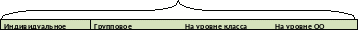 Основные формы сопровождения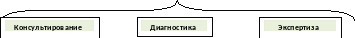 Коррекционная работаОсновные направления психолого-педагогического сопровождения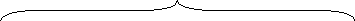 Сохранение и укреплениепсихологическогоздоровьяМониторинг возможностей испособностей учащихсяПоддержка детских объединений и ученического самоуправления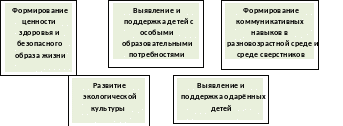 Психолого-педагогическое обеспечениеТребованиеХарактеристика (норма)НаличиеПотребностьПреемственность содержания и форм организации образовательного процессаСодержание и формы организации образовательного процесса, обеспечивающие реализацию ООП, преемственность с примерной ООП начального общего образованияНаличие программы«Развивающие занятия с психологом» Индивидуальные консультации педагога- психолога для родителейЗанятия с элементами тренинга для родителейУчет специфики возрастного психофизического развития обучающихсяОбразовательный процесс строится с учетом специфики возрастного психофизического развития обучающихсяПосещение уроков педагогом-психологом, Психологический анализ посещѐнных уроков.Семинары для педагогов по проблеме нейропсхологииФормирование и развитие психологопедагогических компетентностей педагогов и административных работников, родителей обучающихсяНаличие программы формирования и развития психолого-педагогических компетентностей педагогов и административных работников, родителей обучающихсяПрограмма семинара- тренинга «Успешный учитель»;Индивидуальные консультации для педагогов по выработке единого подхода к детям и системы требований к классуПостоянно действующий семинар по повышению психологической компетентности педагогов. Мониторинг профессиональных затруднений педагогаВариативность направлений психолого- педагогического сопровождения участников образовательного процессаДеятельность школы осуществляется по следующим направлениям:сохранение и укрепление здоровья обучающихся;формирование у обучающихся ценности здорового и безопасного образа жизни; - дифференциация и индивидуализация обучения; - мониторинг возможностей и способностей обучающихся, выявление и поддержка одаренных детей, детей с ограниченными возможностями здоровья; формированиекоммуникативных навыков в разновозрастной среде и среде сверстников;-поддержка детских объединений.стороны разных педагогов, 1) Диагностика личностных и метапредметных УУД учащихся в динамике; 2) Углубленная диагностика учащихся с ОВЗ; 3) Диагностика психо- эмоционального состояния учащихся (по запросам родителей) 4) Коррекционноразвивающие программы: - «Профессия - школьник»; - В гостях у сказки (основы сказкотерапии); - «Путешествие в мир общения»;- «Тропинка к своему «Я», - «Профессия - школьник». В школе функционируют общеобразовательные и специализированные классы,обеспечивающие повышенный уровень образованияПрограмма психологопедагогического сопровождения одаренных детейРабота ведется педагогом-психологом, учителями, социальным педагогом, ПМПК и направлена на выявление проблем в развитии детей и оказание первичной помощи в преодолении трудностей в обучении.Вариативность форм психолого-педагогического сопровождения участников образовательного процессаПсихолого-педагогическое сопровождение включает диагностику профилактику консультирование коррекционную работу развивающую работу просвещение экспертизаэкспертиза образовательных и учебных программ, проектов, пособий, образовательной среды, профессиональной деятельности специалистов. Работа в рамках первичной, вторичной профилактики и консультирования осуществляется со всеми участниками образовательного процесса. Диагностика проводится как скрининговая, так и мониторинговая. Формы диагностики - индивидуальна и групповая. Коррекционная и развивающая работа проводится в рамках внеурочной деятельностиРазвитие диагностикопрогностического направления в деятельности педагога- психолога. Организация развивающей и консультативной работы с одарѐнными детьми.Материально-технические условия реализации ООПМКОУ «НСОШ им. Х.Исмаилова», реализующая основную программу НОО, располагает материальной и технической базой, обеспечивающей организацию и проведение всех видов деятельности обучающихся.Материальная и техническая база соответствует действующим санитарным и противопожарным правилам и нормам, а также техническими финансовыми нормативам, установленным для обслуживания этой базы.Санитарно – эпидемиологические правила и нормативы СанПиН 2.4.2.2821-10 «Санитарно- эпидемиологические требования к условиям и организации обучения в общеобразовательных учреждениях».Для организации всех видов деятельности обучающихся в рамках ООП классы (группа) имеет доступ по расписанию в следующие помещения:кабинеты, имеющие персональные компьютеры и м/медийные устройства;кабинет психолога для индивидуальных и групповых занятий и тренингов;библиотека с читальным залом ;спортивный зал, открытый стадион;актовый зал.Материально-техническое оснащение образовательного процесса обеспечит возможность:включения обучающихся в проектную и учебно-исследовательскую деятельность; - создания материальных объектов;обработки материалов и информации с использованием технологических инструментов и оборудования;физического развития, участия в физкультурных мероприятиях, тренировках, спортивных соревнованиях и играх;занятий по изучению правил дорожного движения с использованием игр, оборудования, а также компьютерных технологий;планирования учебного процесса, фиксации его динамики, промежуточных и итоговых результатов;размещения продуктов познавательной, учебно-исследовательской и проектной деятельности обучающихся в информационно-образовательной среде образовательного учреждения;- проведения массовых мероприятий, организации досуга и общения обучающихся; - организации качественного горячего питания, медицинского обслуживания и отдыха обучающихся.Оценка материально-технических условий реализации ООП НООТребования ФГОС, нормативных, локальных актовимеются в наличии+Учебные кабинеты с рабочими местами педагогических работников11Помещение для медицинского персонала-Гардеробы, санузлы, места личной гигиеныимеются-Помещение для питания (столовая)имеется1Спортивный зал-Библиотека1
Информационно-методические условия реализации ООПВ соответствии с требованиями Стандарта информационно-методические условия реализации ООП НОО обеспечиваются современной информационно-образовательной средой.Под информационно-образовательной средой (или ИОС) понимается открытая педагогическая система, сформированная на основе разнообразных информационных образовательных ресурсов, современных информационно-телекоммуникационных средств и педагогических технологий, направленных на формирование творческой, социально активной личности, а также компетентность участников образовательного процесса в решении учебно-познавательных и профессиональных задач с применением информационно- коммуникационных технологий (ИКТ-компетентность), наличие служб поддержки применения ИКТ.Информационно-образовательная среда МКОУ «НСОШ им. Х.Исмаилова»:единая информационно-образовательная среда региона;информационно-образовательная среда образовательного учреждения;информационно-образовательная среда УМК;Основными элементами ИОС являются:информационно-образовательные ресурсы в виде печатной продукции; - информационно-образовательные ресурсы на сменных оптических носителях; - информационно-образовательные ресурсы Интернета.Учебно-методические и информационные ресурсы реализации ООП НОО отвечают современным требованиям и обеспечивают использование ИКТ:в учебной и внеурочной деятельности;в исследовательской и проектной деятельности гимназистов и педагогов;в административной деятельности, включая взаимодействие всех участников образовательного процесса школы, дистанционное взаимодействие школы с другими организациями и органами управления.Учебно-методические и информационные ресурсы включают: печатные и электронные носители научно-методической, учебно-методической, психолого- педагогической информации, программно-методические, инструктивно-методические материалы, цифровые образовательные ресурсы.Библиотечный фонд укомплектован печатными изданиями основной учебной литературы по всем образовательным областям учебного плана для начального школы, выпущенными за последние 5 лет.Учебно-методическое и информационное оснащение образовательного процесса обеспечит возможность:— реализации индивидуальных образовательных планов обучающихся, осуществления их самостоятельной образовательной деятельности;— информационного подключения к локальной сети и глобальной сети Интернет, входа в информационную среду учреждения, в том числе через Интернет, размещение сообщений в информационной среде образовательного учреждения;— поиска и получения информации;— использования источников информации на бумажных и цифровых носителях (в том числе в справочниках, словарях, поисковых системах);— включения обучающихся в проектную и учебно-исследовательскую деятельность, проведения наблюдений и экспериментов, в том числе с использованием: цифрового (электронного) и традиционного измерения, включая определение местонахождения; виртуально-наглядных моделей и коллекций основных математических и естественно-научных объектов и явлений; — занятий по изучению правил дорожного движения с использованием игр, оборудования, а также компьютерных тренажёров;— размещения продуктов познавательной, учебно-исследовательской и проектной деятельности обучающихся в информационно-образовательной среде образовательного учреждения;— проектирования и организации индивидуальной и групповой деятельности, организации своего времени с использованием ИКТ; планирования учебного процесса, фиксирования его реализации в целом и отдельных этапов (выступлений, дискуссий, экспериментов);— проведения массовых мероприятий, собраний, представлений; досуга и общения обучающихся с возможностью для массового просмотра видеоматериалов, организации сценической работы, театрализованных представлений, обеспеченных озвучиванием, освещением и мультимедиасопровождением;Финансовое обеспечениеЕжегодный объем финансирования мероприятий основной образовательной программы уточняется при формировании бюджета. Оплата труда работников школы осуществляется по НСОТ в соответствии с утвержденной сметой расходов. Материальное поощрение осуществляется в соответствии с Положением о выплатах стимулирующего характера работникам МКОУ «НСОШ им. Х.Исмаилова».Финансирование внеурочной деятельности обучающихся в рамках реализации ООП осуществляется в объеме 10 часов в 1-4 классах, по 2 часа в неделю в 5-9 классах.МКОУ «НСОШ им. Х.Исмаилова» функционирует на основании муниципального задания, устанавливающего требования к составу, качеству и объему предоставляемой услуги. Согласно критериям оценки качества предоставляемой услуги, указанным в задании, образовательное учреждение должно обеспечить результаты деятельности по предоставлению данной образовательной услуги. В связи с вступлением в силу 83-го Федерального закона и согласно статье 6  Казенного кодекса финансовое обеспечение выполнения муниципального задания осуществляется в виде субсидий из соответствующего бюджета. Основанием для самого задания является норматив, который определяет стоимость образовательной услуги. Таким образом, финансирование МКОУ «НСОШ им. Х.Исмаилова» производится на основании норматива и в зависимости от количества получателей услуги. В соответствии с муниципальным заданием на 2020 – 2021 уч.год школа берет на себя обязательства по реализации общеобразовательных программ и предоставляет эту услугу в соответствии с показателями качества, определенных муниципальным заданием.Контроль за состоянием системы условийКонтроль за состоянием системы условий реализации ООП в МКОУ «НСОШ им. Х.Исмаилова» осуществляется Советом школы, педагогическим советом, администрацией, родительской общественностью на основе постоянного мониторинга имеющихся ресурсов и публичной отчетности о вносимых изменениях.Лист внесения изменений в основную образовательную программу начального общего образованияСодержаниеРеквизиты документаПодпись лица, внесшего записьРассмотреноНа заседании педагогического советаМКОУ «НСОШ им.Х.Исмаилова»Протокол №1 от 30.августа 2020гУтверждаюДиректор МКОУ «НСОШ им.Х.Исмаиловаа»_____________/Баяджиева З.А/Приказ №____ от _______________ 2020г№№Количество учителейобразованиеобразованиекатегориикатегориикатегории№№Количество учителейвысшееСр.спец.высшаяперваяБез. категории.13321127521            ФИО тема курсов, количество часов тема курсов, количество часовГде проходили курсы и когда1Алибекова Барият С«Коррекционная педагогика и психология в условиях реализации ФГОС»72 часа«Международные Образовательные Проекты» Центр дополнительного профессионального образования «Экстерн»С 27.01.2020 по 10.02.2020«Международные Образовательные Проекты» Центр дополнительного профессионального образования «Экстерн»С 27.01.2020 по 10.02.20202Карамурзаева Гульханум Моллакаевна«Теория и методика преподавания в начальных классах в условиях реализации ФГОС НОО»72 часа«Профилактика коронавируса,гриппа и других острых респиративных вирусных инфекций в образовательных организациях»      18 часов«Международные Образовательные Проекты» Центр дополнительного профессионального образования «Экстерн»С 04.12.2019 по 18.12.2020.«Международные Образовательные Проекты» Центр дополнительного профессионального образования «Экстерн»С 04.12.2019 по 18.12.2020.3Магомедова НазиматЗайнидиновна«Теория и методика преподавания в начальных классах в условиях реализации ФГОС НОО»72 часа«Профилактика коронавируса,гриппа и других острых респиративных вирусных инфекций в образовательных организациях»      18 часов«Международные Образовательные Проекты» Центр дополнительного профессионального образования «Экстерн»С 04.12.2019 по 18.12.2020.«Международные Образовательные Проекты» Центр дополнительного профессионального образования «Экстерн»С 04.12.2019 по 18.12.2020.4Магомедова Айна Ибрагимовна«Теория и методика преподавания географии в условиях реализации ФГОС НОО72 ч«Профилактика коронавируса,гриппа и других острых респиративных вирусных инфекций в образовательных организациях»      18 часов «Международные Образовательные Проекты» Центр дополнительного профессионального образования «Экстерн»«Международные Образовательные Проекты» Центр дополнительного профессионального образования «Экстерн»С25.09.2020. по 28.10.2020.«Международные Образовательные Проекты» Центр дополнительного профессионального образования «Экстерн»«Международные Образовательные Проекты» Центр дополнительного профессионального образования «Экстерн»С25.09.2020. по 28.10.2020.5Шахмурадова Гайбат Салаватовна«Совершенствование профессиональных компетенций учителей обществознания в условиях реализации ФГОС и историко-культурного стандарта»185 часов«Профилактика коронавируса,гриппа и других острых респиративных вирусных инфекций в образовательных организациях»      18 часовГБОУ ДПО «Дагестанский институт развития образования»28.11.2018. по 30.04.2019«Международные Образовательные Проекты» Центр дополнительного профессионального образования «Экстерн»С 25.09.2020 по 28.10.2020 г.ГБОУ ДПО «Дагестанский институт развития образования»28.11.2018. по 30.04.2019«Международные Образовательные Проекты» Центр дополнительного профессионального образования «Экстерн»С 25.09.2020 по 28.10.2020 г.6Даудова Лаура Гусейновна«Актуальные педагогические технологии обучение математике в условиях реализации ФГОС»185 часов«Профилактика коронавируса,гриппа и других острых респиративных вирусных инфекций в образовательных организациях»      18 часовГБОУ ДПО «Дагестанский институт развития образования»28.11.2018. по  30.04.2019 г«Международные Образовательные Проекты» Центр дополнительного профессионального образования «Экстерн»С25.09.2020. по 28.10.2020.ГБОУ ДПО «Дагестанский институт развития образования»28.11.2018. по  30.04.2019 г«Международные Образовательные Проекты» Центр дополнительного профессионального образования «Экстерн»С25.09.2020. по 28.10.2020.7Магомедова Разият Салимсолтановна«Особенности преподавания русского языка в условиях реализации ФГОС ОО»72 часа«Теория и методика преподавания русского языка и литературы  в условиях реализации ФГОС НОО» 72 часа«Профилактика коронавируса,гриппа и других острых респиративных вирусных инфекций в образовательных организациях»      18 часов«Международные Образовательные Проекты» Центр дополнительного профессионального образования «Экстерн»12.02.2019. по 25.02.2019.ГБОУ ДПО «Дагестанский институт развития образования»17.08. по.22.08.2020«Международные Образовательные Проекты» Центр дополнительного профессионального образования «Экстерн»С25.09.2020. по 28.10.2020.«Международные Образовательные Проекты» Центр дополнительного профессионального образования «Экстерн»12.02.2019. по 25.02.2019.ГБОУ ДПО «Дагестанский институт развития образования»17.08. по.22.08.2020«Международные Образовательные Проекты» Центр дополнительного профессионального образования «Экстерн»С25.09.2020. по 28.10.2020.8Янибекова Айганат Адильхановна«Теория и методика преподавания музыки  в условиях реализации ФГОС НОО»108 часовГБОУ ДПО «Дагестанский институт развития образования»С 12.10. по 31.10.2020.ГБОУ ДПО «Дагестанский институт развития образования»С 12.10. по 31.10.2020.9Магомедова Зухра Алиевна«Современные образовательные технологии реализации ФГОС основного общего образования на уроках родного языка и литературы.»       108 часов.   Дагестанский Гуманитарный Институт. г.Махачкала.                 с 11.11. по 28.11.2019 г.Дагестанский Гуманитарный Институт. г.Махачкала.                 с 11.11. по 28.11.2019 г.10Гаджиева Солтанат Исламгереевна«Теория и методика преподавания русского языка и литературы  в условиях реализации ФГОС НОО» 72 часаГБОУ ДПО «Дагестанский институт развития образования»17.08. по.22.08.2020ГБОУ ДПО «Дагестанский институт развития образования»17.08. по.22.08.202011Магомедова Кавсарат Эсенгельдиевна«Теория и методика преподавания русского языка и литературы  в условиях реализации ФГОС НОО» 72 часа«Профилактика коронавируса,гриппа и других острых респиративных вирусных инфекций в образовательных организациях»      18 часовГБОУ ДПО «Дагестанский институт развития образования»17.08. по.22.08.2020«Международные Образовательные Проекты» Центр дополнительного профессионального образования «Экстерн»С25.09.2020. по 28.10.2020.ГБОУ ДПО «Дагестанский институт развития образования»17.08. по.22.08.2020«Международные Образовательные Проекты» Центр дополнительного профессионального образования «Экстерн»С25.09.2020. по 28.10.2020.12Гаджиева Кумсият Хайбуллаевна«Методические аспекты реализации ФГОС начального общего образования»  72 часа.«Международные Образовательные Проекты» Центр дополнительного профессионального образования «Экстерн»27.01. по 10.02.2020 г«Международные Образовательные Проекты» Центр дополнительного профессионального образования «Экстерн»27.01. по 10.02.2020 г13Гашимова Курманбике Солтанбутовна«Повышение уровня педагогического мастерства учителя изобразительного искусства в условиях ФГОС»   108 часовГБОУ ДПО «Дагестанский институт развития образования»14.01.2019. по 02.02.2019 гГБОУ ДПО «Дагестанский институт развития образования»14.01.2019. по 02.02.2019 г14Даудова Эльмира Айнудиновна«Социальный педагог: содержание и методика социально-педагогической деятельности в образовательной организации»      72 часа «Преподавания учебного курса «Основы религиозных культур и светской этики в условиях реализации ФГОС НОО»  72 часа«Профилактика коронавируса,гриппа и других острых респиративных вирусных инфекций в образовательных организациях»      18 часов«Международные Образовательные Проекты» Центр дополнительного профессионального образования «Экстерн»07.03.2019. по 21.03.2019г.«Международные Образовательные Проекты» Центр дополнительного профессионального образования «Экстерн»05.02. по 18.02.2019 год.«Международные Образовательные Проекты» Центр дополнительного профессионального образования «Экстерн»С25.09.2020. по 28.10.2020.«Международные Образовательные Проекты» Центр дополнительного профессионального образования «Экстерн»07.03.2019. по 21.03.2019г.«Международные Образовательные Проекты» Центр дополнительного профессионального образования «Экстерн»05.02. по 18.02.2019 год.«Международные Образовательные Проекты» Центр дополнительного профессионального образования «Экстерн»С25.09.2020. по 28.10.2020.15Магомедов Курманай Изамутдинович«Физическая культура в современной школе в условиях внедрения ФГОС и комплекса ГТО»     72 часа«Международные Образовательные Проекты» Центр дополнительного профессионального образования «Экстерн»04.12.2019 по 18.12.2019 г.«Международные Образовательные Проекты» Центр дополнительного профессионального образования «Экстерн»04.12.2019 по 18.12.2019 г.16Каиргулова Разият Абдуллаевна«Формирование этнокультурного единства в условиях многонационального состава населения»   72 часаГБОУ ДПО «Дагестанский институт развития образования»13.11. по 17.11.2020.ГБОУ ДПО «Дагестанский институт развития образования»13.11. по 17.11.2020.17Баяджиева Зульмира Адильханова«Межрегиональный центр профессиональной компетенции» Профессиональная переподготовка Менеджмент и экономика.«Обучение руководителей и специалистов в области гражданской обороны и защиты от чрезвычайных ситуаций природного и техногенного характера»        72 часа«Работа руководителя образования по подготовке образовательной организации к деятельности в условиях распространения  СOYID-19,требований СанПиН и рекомендации Роспотребнадзора 72 часа Частное учреждение дополнительного образования «Межрегиональный центр профессиональной компетенции»С 16.03.2020 по19.07.2020.гАНО ДПО УЦ «ПРОМСТРОЙГАЗ» Лицензия № 11006 от16.08.2019 г.Частное учреждение дополнительного образования «Межрегиональный центр профессиональной компетенции»С 24.08.2020. по 06.09.2020 г.Частное учреждение дополнительного образования «Межрегиональный центр профессиональной компетенции»С 16.03.2020 по19.07.2020.гАНО ДПО УЦ «ПРОМСТРОЙГАЗ» Лицензия № 11006 от16.08.2019 г.Частное учреждение дополнительного образования «Межрегиональный центр профессиональной компетенции»С 24.08.2020. по 06.09.2020 г.18